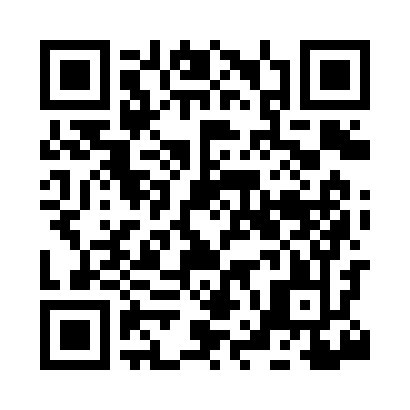 Prayer times for Dugan Hill, Pennsylvania, USAMon 1 Jul 2024 - Wed 31 Jul 2024High Latitude Method: Angle Based RulePrayer Calculation Method: Islamic Society of North AmericaAsar Calculation Method: ShafiPrayer times provided by https://www.salahtimes.comDateDayFajrSunriseDhuhrAsrMaghribIsha1Mon4:195:551:235:228:5210:282Tue4:195:561:245:228:5210:283Wed4:205:561:245:228:5110:274Thu4:215:571:245:228:5110:275Fri4:225:571:245:228:5110:266Sat4:225:581:245:228:5110:267Sun4:235:581:255:228:5010:258Mon4:245:591:255:228:5010:259Tue4:256:001:255:228:5010:2410Wed4:266:001:255:228:4910:2311Thu4:276:011:255:228:4910:2312Fri4:286:021:255:228:4810:2213Sat4:296:031:255:228:4810:2114Sun4:306:031:255:228:4710:2015Mon4:316:041:265:228:4710:1916Tue4:326:051:265:228:4610:1817Wed4:336:061:265:228:4510:1718Thu4:346:061:265:228:4510:1619Fri4:366:071:265:228:4410:1520Sat4:376:081:265:228:4310:1421Sun4:386:091:265:228:4210:1322Mon4:396:101:265:228:4210:1223Tue4:406:111:265:218:4110:1124Wed4:426:121:265:218:4010:1025Thu4:436:121:265:218:3910:0826Fri4:446:131:265:218:3810:0727Sat4:456:141:265:208:3710:0628Sun4:476:151:265:208:3610:0529Mon4:486:161:265:208:3510:0330Tue4:496:171:265:208:3410:0231Wed4:506:181:265:198:3310:01